Государственное бюджетное общеобразовательное учреждение Самарской области  основная общеобразовательная школа №20 имени В.Ф. Грушина                                         города Новокуйбышевска  городского округа Новокуйбышевска Самарской области  структурное подразделение «Детский сад «Василек»«Дифференциация звуков «Ж» и «Ш» и букв «Ж» и «Ш»Конспект занятия в подготовительной логопедической группе  с использованием элементов технологии                            «Сказочные лабиринты игры»              Ищерякова Ангелина Андреевна,                                                                         учитель-логопед СП «Детский сад «Василек» ГБОУ ООШ №20г.о. Новокуйбышевск                   2021Тема: Дифференциация звуков  [ш] — [ж] и букв Ш — Ж.Цель: учить детей дифференцировать звуки [ш] — [ж] по звонкости-глухости и буквы при чтении и на письмеЗадачи:формировать правильный графический образ буквызакрепить написание парных звонких и глухих согласных на конце слова.Оборудование: ручки, тетради, альбом 2, игра «Лабиринт букв ж,ш», игра «Конструктор букв», игра «Шнур малыш»Ход занятияОрганизационный момент. Игра «Лабиринт букв ж,ш»-Посмотрите ребята, вверху над лабиринтом написаны слова, давайте их прочитаем: «жук», «жаба», «шар», «шкаф». (буквы «ж», «ш» выделены). Рядом нарисованы картинки.-Посмотрите где находится лабиринт? Лабиринт букв «ж»,«ш» находится в нижней части листа. Стрелка – это «вход» в лабиринт, картинка – «выход».Внутри лабиринта – рассыпанные «бусинки» - буквы, из которых состоят слова «жук», «жаба», «шар», «шкаф».-Где буквы «ж», «ш»?Дети находят все буквы «ж», «ш» и обводят их маркерами («ж»-желтым, «ш»-оранжевым).«Путь через лабиринт».Первый вариант. Найти путь от стрелки до буквы «Ж» и
/или «Ш» в центре лабиринта («главная» буква, минуя «бусинки» с буквами. Обвести «главную» букву по контуру.Второй вариант. Пройти в лабиринте от стрелки до «главной» буквы через все буквы «Ж» и
/или «Ш».Третий вариант. Путь вычерчивается, не отрывая руки, от стрелки до картинки мимо всех бусинок с буквами.Четвертый вариант. От стрелки до картинки, составляя по пути слово.Правильно собранному слову соответствует картинка.Внимание! В некоторых лабиринтах есть исключения (не существует всех вариантов пути). Дети находят эти исключения самостоятельно.Игра «Конструктор букв» 
Ребенок в ходе игры складывает графические образы букв «Ж» и «Ш», превращая их из одной в другую. «Конструктор букв» помогает ребенку: понять взаимосвязь между звуком и буквой формирует у него правильный графический образ буквы развивает фантазию и мелкую моторику 
- Посмотрите, что у Юпика в руках? (ответы) Одним движением волшебной палочки и у него появляются дрессированные палочки (логопед ставит поднос с палочками). Палочки одинаковые или разные? (разные) Одни называются стрелочки, другие - совочки. Как называются палочки? Юпик закрывает своим плащом дрессированные палочки. Ап! Что получилось? (буква Ж)  - Какая буква Ж? Хотите проделать такой же фокус с буквой Ж? Возьмите 4 стрелочки и 2 клюшки. Давайте внимательно посмотрим на букву ж, которую сделал Юпик и выложим на столе такую же, а затем на дощечке. Проведите пальчиком по букве, по столу, в воздухе, на ладошке, на спине друг другу. Кто вспомнит и назовет слова на букву Ж. -Какие вы молодцы, а давайте превратим букву Ж в букву Ш.Посмотрите как можно переставить детали, чтобы получилась буква Ш?3. Физминутка.Выполнение движений с речевым сопровождением.— Повторите движения Юпика.Юпик быстро встал на ножки,Пошагать решил немножко.Важно поднял он головку:«Посмотри, какой я ловкий».Вот он хлопает в ладошки,Вот попрыгал немножко,Поскакал и покружился,А потом остановился.4. Игра « Шнур-Малыш» -Юпик любит вышивать, но он это умеет делать без иглы с помощью игры, которую придумал Воскобович Вячеслав Вадимович и хочет научить вас.-Посмотрите у вас есть щиты и разноцветные шнурки, на щитах три ряда кнопочек, сколько кнопочек в первом ряду? Сколько во втором и в третьем? - Давайте с вами сделаем букву Ш, слушайте внимательно.-Шнурок может нырять в кнопочку, выныривать из нее и огибать.-Берем шнурок и «выныриваем» из первой кнопки первого ряда-Затем огибаем первую кнопку третьего ряда -Протягивает до третьей кнопки и огибаем ее-Поднимаем шнурок вверх и «ныряем» в третью кнопку первого ряда-Затем «выныриваем» из второй кнопки первого ряда-Протягиваем шнурок вниз и «ныряем» во вторую кнопку третьего ряда.-Какая буква у нас получилась ?   5. Дифференциация Ш — Ж при чтении и на письме. а)Чтение слогов.— Художник Карандаш написал слоги с буквами Ш и Ж. Прочитайте их.б) «Пропавшие буквы».Огорчился Карандаш:Ш и Ж сбежали.Вот беда, пропал и след!Вы их не видали?Ну тогда слова прочтите,Эти буквы отыщите.На доске и в тетрадях написаны слова с пропущенными буквами: .апка; ко.а; си.у; .аба; ви.ни; пи.у.6.Итог занятия.-Сегодня мы с вами познакомились с буквами «Ж» и «Ш» поближе.-Что мы научились делать? -Какая игра вам понравилась больше?-Спасибо за занятие, вы молодцы!.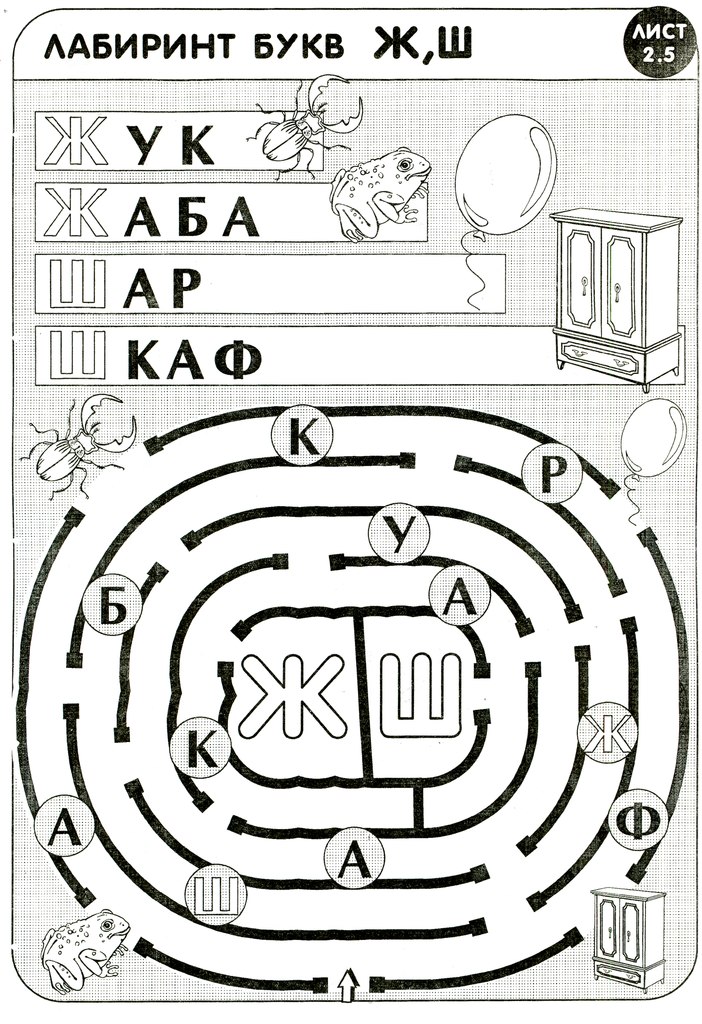 